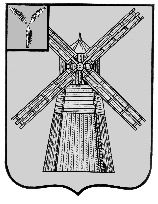 СОБРАНИЕ ДЕПУТАТОВПИТЕРСКОГО МУНИЦИПАЛЬНОГО РАЙОНА САРАТОВСКОЙ ОБЛАСТИ РЕШЕНИЕот  11 ноября  2015 года                                                                           № 58-7О внесении изменений и дополненийв решение Собрания депутатов Питерскогомуниципального района от  26  декабря2014 года № 48-2 «О бюджете Питерскогомуниципального района  Саратовской областина 2015 год»На основании Устава Питерского муниципального района Саратовской области, Собрание депутатов Питерского муниципального района  РЕШИЛО:Внести в решение Собрания депутатов Питерского муниципального района от 26 декабря 2014 года № 48-2 «О бюджете Питерского муниципального района Саратовской области на 2015 год»   (с изменениями от 17 февраля 2015 года №49-3, от 17 апреля 2015 года №51-1, от 30 апреля 2015 года №52-7, от 11 июня 2015 года №53-6, от 28 августа 2015 года №55-12, от 07 октября 2015 года №56-1, от 26 октября 2015 года №57-1) следующие изменения и дополнения:                                                                                                                                                     1.  В пункте 1 статьи 1  цифры «266 662,7», заменить цифрами  «267 721,9».          В статье 1 пункте 2 цифры «270 921,8», заменить цифрами «271 981,1».     2.  Приложения № 1, 7, 11, 12, 13, 14, 15   изложить в новой редакции согласно приложению №1.     3.  В пункт 3 статьи 9 изложить в следующей редакции:      «Установить предельный объем муниципального внутреннего долга района на 2015 год в сумме 19 229,8 тыс. рублей.»     4.  Настоящее решение вступает в силу со дня его подписания.Глава Питерского муниципального района                                                  А.Н. Рыжов Приложение №1                                                к решению Собрания депутатов                                                     Питерского муниципального района                            Саратовской области                                        от 11 ноября  2015 года №58-7Приложение № 1
к решению Собрания депутатов Питерского муниципального района Саратовской областиот  26  декабря  2014 года    № 48-2Поступление доходов в районный бюджет в 2015 году             (тыс. рублей)                                                                                                                              Приложение № 7
к решению Собрания депутатов Питерского муниципального района Саратовской областиот  26  декабря  2014 года    № 48-2Источники внутреннего финансирования районного бюджетана 2015 год									              ( тыс. рублей)Приложение № 11
к решению Собрания депутатов Питерского муниципального района Саратовской областиот  26  декабря  2014 года    № 48-2Распределение расходов районного бюджета на 2015 годпо разделам и подразделам  функциональной классификации(тыс. рублей)  Приложение № 11
к решению Собрания депутатов Питерского муниципального района Саратовской областиот  26  декабря  2014 года    № 48-2                    Ведомственная структура расходов районного бюджетапо Питерскому району на 2015 год            (тыс. рублей)                                                                                                                           Приложение № 13                         к решению Собрания депутатовПитерского муниципального района      Саратовской области                   от  23   декабря  2013 года    № 36-1Распределение бюджетных ассигнований по разделам, подразделам, целевым статьям, группам и подгруппам видов расходов классификации расходов районного бюджета на 2015 год            (тыс. рублей)                                                                                                          Приложение № 14                         к решению Собрания депутатовПитерского муниципального района      Саратовской области                   от  23   декабря  2013 года    № 36-1Распределение бюджетных ассигнований по целевым статьям (муниципальным программам района и непрограммным направлениям деятельности), группам и подгруппам видов расходов классификации расходов районного бюджета на 2015 год            (тыс. рублей)Приложение № 15к решению Собрания депутатов Питерского муниципального района Саратовской областиот  26 декабря  2014 года    № 48-2Программа муниципальных внутренних заимствований на 2015 год(тыс. рублей)Глава Питерского муниципального района                                                А.Н. РыжовКод бюджетной классификации НаименованиеСумма123НАЛОГОВЫЕ И НЕНАЛОГОВЫЕ ДОХОДЫНАЛОГОВЫЕ И НЕНАЛОГОВЫЕ ДОХОДЫ38 459,61 01 00000 00 0000 000Налоги на прибыль, доходы13 409,61 01 02000 01 0000 110Налог на доходы физических лиц13 409,61 05 00000 00 0000 000Налоги на совокупный доход2 630,31 05 02000 02 0000 110Единый налог на вмененный доход для отдельных видов деятельности1 905,61 05 03000 01 0000 110Единый  сельскохозяйственный   налог724,71 08 00000 00 0000 000Государственная пошлина750,01 11 00000 00 0000 000Доходы от использования имущества, находящегося в государственной и муниципальной собственности854,01 11 05013 10 0000 120Доходы, получаемые в виде арендной платы за земельные участки, государственная собственность на которые не разграничена и которые расположены в границах сельских  поселений, а также средства от продажи права на заключение договоров аренды указанных земельных участков540,01 11 05035 05 0000 120Доходы от  сдачи  в  аренду  имущества,     находящегося в  оперативном  управлении органов    управления   муниципальных районов и созданных ими учреждений (за исключением имущества   муниципальных бюджетных и автономных учреждений)314,01 12 00000 00 0000 000Платежи   при   пользовании  природными   ресурсами84,61 12 01000 01 0000 120Плата за негативное воздействие на окружающую среду84,61 14 00000 00 0000 000Доходы от продажи материальных и нематериальных активов18 936,01 14 02053 05 0000 410Доходы    от    реализации    иного    имущества, находящегося   в   собственности    муниципальных районов (за исключением  имущества  муниципальных бюджетных и  автономных   учреждений,   а   также    имущества муниципальных унитарных предприятий, в том  числе казенных), в части реализации основных средств по указанному имуществу16 874,01 14 06013 10 0000 430Доходы от продажи земельных участков, государственная собственность на которые не разграничена и которые расположены в границах поселений2 062,01 16 00000 00 0000 000Штрафы,  санкции, возмещение ущерба1 795,1БЕЗВОЗМЕЗДНЫЕ ПОСТУПЛЕНИЯБЕЗВОЗМЕЗДНЫЕ ПОСТУПЛЕНИЯ229 262,32 02 01000 00 0000 151Дотации бюджетам субъектов Российской Федерации и муниципальных образований69 945,62 02 01001 05 0002 151Дотация на выравнивание бюджетной обеспеченности муниципальных районов43 296,42 02 01 003 05 0000 151Дотация на поддержку мер по обеспечению сбалансированности бюджетов26 649,22 02 02000 00 0000 151Субсидии бюджетам субъектов Российской Федерации и муниципальных образований6 976,52 02 02051 05 0000 151Субсидия на мероприятия подпрограммы «Обеспечение жильём молодых семей» федеральной целевой программы «Жилище» на 2011-2015 годы137,12 02 02215 05 0000 151Субсидии бюджетам муниципальных районов области на создание в общеобразовательных организациях, расположенных в сельской местности, условий для занятий физической культурой и спортом, за счет средств федерального бюджета1 230,02 02 02999 05 0029 151Субсидия бюджетам муниципальных районов на обеспечение жильём молодых семей268,32 02  02999 05 0039 151Субсидии бюджетам муниципальных районов области на проектирование и строительство (реконструкцию) автомобильных дорог общего пользования местного значения с твердым покрытием до сельских населенных пунктов, не имеющих круглогодичной связи с сетью автомобильных дорог общего пользования, за счет средств областного дорожного фонда 5 271,12 02 02999 05 0059 151Субсидии бюджетам муниципальных районов области на создание в общеобразовательных организациях, расположенных в сельской местности, условий для занятий физической культурой и спортом, за счет средств областного бюджета70,02 02 03000 00 0000 151Субвенции бюджетам субъектов Российской Федерации и муниципальных образований153 850,12 02 03 007 05 0000 151Субвенции бюджетам муниципальных районов на осуществление полномочий по составлению (изменению) списков кандидатов в присяжные заседатели федеральных судов общей юрисдикции в Российской Федерации4,22 02 03024 05 0001 151Субвенция бюджетам муниципальных районов и городских округов области на финансовое обеспечение образовательной деятельности муниципальных общеобразовательных учреждений103 085,32 02 03024 05 0003 151Субвенция бюджетам муниципальных районов и городских округов области на осуществление органами местного самоуправления отдельных государственных полномочий по исполнению функций комиссий по делам несовершеннолетних и защите их прав206,02 02 03024 05 0004 151Субвенция бюджетам муниципальных районов и городских округов области на осуществление органами местного самоуправления отдельных государственных полномочий по санкционированию финансовыми органами муниципальных образований Саратовской области кассовых выплат получателям средств областного бюджета, областным государственным автономным и бюджетным учреждениям, расположенным на территориях муниципальных образований Саратовской области388,02 02 03024 05 0007 151Субвенция бюджетам муниципальных районов и городских округов области на исполнение государственных полномочий по расчёту предоставления дотаций поселениям654,82 02 03024 05 0008 151Субвенция бюджетам муниципальных районов и городских округов на осуществление органами местного самоуправления государственных полномочий по образованию и обеспечению деятельности административных комиссий, определению перечня должностных лиц, уполномоченных составлять протоколы об административных правонарушениях197,42 02 03024 05 0009 151Субвенция бюджетам муниципальных районов и городских округов области на осуществление органами местного самоуправления отдельных государственных полномочий по осуществлению деятельности по опеке и попечительству в отношении несовершеннолетних граждан187,12 02 03024 05 0010 151Субвенция бюджетам муниципальных районов и городских округов области на осуществление органами местного самоуправления государственных полномочий по организации предоставления гражданам субсидий на оплату жилого помещения и коммунальных услуг199,22 02 03024 05 0011 151Субвенция бюджетам муниципальных районов и городских округов области на осуществление органами местного самоуправления отдельных государственных полномочий по осуществлению деятельности по опеке и попечительству в отношении совершеннолетних граждан209,32 02 03024 05 0012 151Субвенция бюджетам муниципальных районов и городских округов области на осуществление органами местного самоуправления государственных полномочий по организации предоставления компенсации родительской платы за присмотр и уход за детьми в образовательных организациях, реализующих основную общеобразовательную программу дошкольного образования113,82 02 03024 05 0014 151Субвенция бюджетам муниципальных районов и городских округов области на осуществление органами местного самоуправления государственных полномочий по компенсации родительской платы за присмотр и уход за детьми в образовательных организациях, реализующих основную общеобразовательную программу дошкольного образования850,52 02 03024 05 0015 151Субвенция бюджетам муниципальных районов и городских округов области на осуществление органами местного самоуправления отдельных государственных полномочий по государственному управлению охраной труда197,12 02 03024 05 0016 151Субвенция бюджетам муниципальных районов и городских округов области на осуществление органами местного самоуправления государственных полномочий по предоставлению гражданам субсидий на оплату жилого помещения и коммунальных услуг3 000,92 02 03024 05 0027 151Субвенция бюджетам муниципальных районов и городских округов области на осуществление органами местного самоуправления государственных полномочий на предоставление питания отдельным категориям обучающихся в муниципальных образовательных организациях, реализующих образовательные программы начального общего, основного общего и среднего общего образования3 112,12 02 03024 05 0028 151Субвенция бюджетам муниципальных районов и городских округов области на осуществление органами местного самоуправления государственных полномочий на частичное финансирование расходов  на присмотр и уход за детьми дошкольного возраста в муниципальных образовательных организациях, реализующих основную общеобразовательную программу дошкольного образования614,22 02 03024 05 0029 151Субвенция бюджетам муниципальных районов и городских округов области на осуществление органами местного самоуправления государственных полномочий по организации предоставления питания  отдельным категориям обучающихся в муниципальных  образовательных организациях, реализующих образовательные программы начального общего, основного общего и среднего общего образования,  и  частичному финансированию расходов на присмотр и уход за детьми дошкольного возраста в муниципальных образовательных организациях, реализующих основную общеобразовательную программу дошкольного образования93,62 02 03024 05 0037 151Субвенция бюджетам муниципальных районов и городских округов области на финансовое обеспечение образовательной деятельности дошкольных учреждений40 736,62 02 04000 00 0000 151Иные межбюджетные трансферты907,72 02 04014 05 0000 151Межбюджетные трансферты, передаваемые бюджетам муниципальных районов из бюджетов поселений на осуществление части полномочий по решению вопросов местного значения в соответствии с заключенными соглашениями431,02 02 04025 05 0000 151Межбюджетные трансферты, передаваемые бюджетам муниципальных районов на комплектование книжных фондов библиотек муниципальных образований и государственных библиотек городов Москвы и Санкт-Петербурга5,4   2 02 04041 05 0000 151Иные межбюджетные трансферты на подключение общедоступных библиотек РФ к сети Интернет и развитие системы библиотечного дела с учётом задачи расширения информационных технологий и оцифровки71,32 02 04052 05 0000 151Иные межбюджетные трансферты, передаваемые бюджетам муниципальных районов на государственную поддержку муниципальных учреждений культуры, находящихся на территории сельских поселений100,02 02 04999 05 0006 151Межбюджетные трансферты бюджетам муниципальных районов области за счет резервного фонда Правительства области300,02 07 05000 00 0000 151Прочие безвозмездные поступления100,02 07 05030 05 0000 151Прочие безвозмездные поступления в бюджеты муниципальных районов100,02 19 00000 00 0000 151Возврат остатков субсидий, субвенций и иных межбюджетных трансфертов, имеющих целевое назначение прошлых лет  -2 517,6   2 19 05000 05 0000 151Возврат остатков субсидий, субвенций и иных межбюджетных трансфертов, имеющих целевое назначение прошлых лет  из бюджетов муниципальных районов-2 517,6ВСЕГО  ДОХОДОВВСЕГО  ДОХОДОВ267 721,9Код бюджетнойклассификацииНаименованиеСуммаИсточники финансирования дефицита бюджета, всего- 4 259,201 03 00 00 00 0000 000Бюджетные кредиты от других бюджетов бюджетной системы-75,0 01 03 01 00 05 0000 710Получение кредитов от других бюджетов бюджетной системы Российской Федерации бюджетами муниципальных районов700,001 03 01 00 05 0000 810Погашение кредитов от других бюджетов бюджетной системы Российской Федерации бюджетами муниципальных районов-775,001 05 00 00 00 0000 000Изменение остатков средств на счетах по учету средств бюджета4 334,2 01 05 02 01 05 0000 510Увеличение прочих остатков денежных средств районного бюджета -268 421,9 01 05 02 01 05 0000 610Уменьшение прочих остатков денежных средств районного бюджета 272 756,1НаименованиеРазделПодразделБюджетПитерского муниципального        района1234ОБЩЕГОСУДАРСТВЕННЫЕ ВОПРОСЫ0121 496,2Функционирование законодательных (представительных) органов государственной власти и местного самоуправления0103523,9Функционирование Правительства Российской Федерации, высших органов исполнительной власти субъектов Российской Федерации, местных администраций010414 144,5Судебная система01054,2Обеспечение деятельности финансовых, налоговых и таможенных органов и органов финансового надзора01064 150,2Резервный фонд011173,0Другие общегосударственные вопросы01132 600,4НАЦИОНАЛЬНАЯ БЕЗОПАСНОСТЬ03818,4Защита населения и территории от последствий чрезвычайных ситуаций природного и техногенного характера, гражданская оборона0309818,4НАЦИОНАЛЬНАЯ ЭКОНОМИКА045 671,1Водные ресурсы0406300,0Дорожное хозяйство04095 271,1Другие вопросы в области национальной экономики0412100,0ОБРАЗОВАНИЕ07200 178,4Дошкольное образование070160 051,5Общее образование0702131 745,0Молодежная политика и оздоровление детей0707500,0Другие вопросы в области образования, в т.ч. расходы на руководство и управление в сфере установленных функций07097 881,8КУЛЬТУРА0835 339,5Культура080133 789,7Другие вопросы в области культуры,  кинематографии и средств массовой информации, в т.ч. расходы на руководство и управление в сфере установленных функций08041 549,8СОЦИАЛЬНАЯ ПОЛИТИКА105 247,3Пенсионное обеспечение1001300,0Социальное обеспечение населения10034 096,8Охрана семьи и детства1004850,5СРЕДСТВА МАССОВОЙ ИНФОРМАЦИИ12171,3Периодическая печать и издательства1202171,3ОБСЛУЖИВАНИЕ ВНУТРЕННЕГО ГОСУДАРСТВЕННОГО И МУНИЦИПАЛЬНОГО ДОЛГА13144,9Процентные платежи по муниципальному долгу1301144,9МЕЖБЮДЖЕТНЫЕ ТРАНСФЕРТЫ142 914,0Дотации на выравнивание бюджетной обеспеченности14011 424,8Прочие межбюджетные трансферты бюджетам  муниципальных образований общего характера14031 489,2ВСЕГО271 981,1НаименованиеКод главыРазделПодразделЦелевая статьяВид расходовСумма1234567Управление культуры05737 525,5Образование057072 186,0 Общее образование05707022 186,0 Обеспечение деятельности учреждений 057070283000002 186,0Учреждения по внешкольной работе с детьми057070283300002 186,0Обеспечение деятельности подведомственных учреждений057070283303102 186,0Предоставление субсидий бюджетным, автономным учреждениям и иным некоммерческим организациям057070283303106002 186,0Субсидии бюджетным учреждениям 057070283303106102 186,0Культура, кинематография0570835 339,5Культура057080133 789,7Государственная программа Саратовской области «Культура Саратовской области до 2020 года»0570801650000071,3Межбюджетные трансферты на подключение библиотек РФ к сети Интернет и развитие системы библиотечного дела с учетом задачи расширения информационных технологий и оцифровки0570801654514671,3Предоставление субсидий бюджетным, автономным учреждениям и иным некоммерческим организациям0570801654514660071,3Субсидии бюджетным учреждениям на иные цели0570801654514661071,3Обеспечение деятельности учреждений 0570801830000033 613,0Учреждения культуры и мероприятия в сфере культуры и кинематографии0570801834000025 156,9Обеспечение деятельности подведомственных учреждений0570801834031025 156,9Предоставление субсидий бюджетным, автономным учреждениям и иным некоммерческим организациям0570801834031060025 156,9Субсидии бюджетным учреждениям 0570801834031061025 156,9Библиотеки057080183500008 456,1Обеспечение деятельности подведомственных учреждений057080183503008 456,1Предоставление субсидий бюджетным, автономным учреждениям и иным некоммерческим организациям057080183503106008 452,9Субсидии бюджетным учреждениям 057080183503106108 452,9Комплектование книжных фондов библиотек муниципальных образований за счет средств местного бюджета057080183503113,2Предоставление субсидий бюджетным, автономным учреждениям и иным некоммерческим организациям057080183503116003,2Субсидии бюджетным учреждениям057080183503116103,2Межбюджетные трансферты05708018600000105,4Расходы за счет межбюджетных трансфертов05708018610000105,4Иные межбюджетные трансферты на государственную поддержку муниципальных учреждений культуры05708018615147100,0Предоставление субсидий бюджетным, автономным учреждениям и иным некоммерческим организациям05708018615147600100,0Субсидии бюджетным учреждениям05708018615147610100,0Комплектование книжных фондов библиотек муниципальных образований и государственных библиотек городов Москвы и Санкт-Петербурга057080186151445,4Предоставление субсидий бюджетным, автономным учреждениям и иным некоммерческим организациям057080186151446005,4Субсидии бюджетным учреждениям057080186151446105,4Другие вопросы в области культуры, кинематографии05708041 549,8Выполнение функций органами муниципальной  власти05708048100000250,0Обеспечение деятельности органов исполнительной власти05708048130000250,0Расходы на обеспечение функций центрального аппарата05708048130220250,0Расходы на выплаты персоналу в целях обеспечения выполнения функций муниципальными органами05708048130220100247,8Расходы на выплаты персоналу муниципальных органов05708048130220120247,8Иные бюджетные ассигнования057080481302208002,2Уплата налогов, сборов и иных платежей057080481302208502,2Обеспечение деятельности учреждений 057080483000001 299,8Расходы на обеспечение деятельности местных муниципальных казенных учреждений057080483003201 299,8Расходы на выплаты персоналу в целях обеспечения выполнения функций муниципальными органами, казенными учреждениями, органами управления государственными внебюджетными фондами057080483003201001 167,5Расходы на выплаты персоналу казенных учреждений057080483003201101 167,5Закупка товаров, работ и услуг для муниципальных  нужд05708048300320200113,7 Иные закупки товаров, работ и услуг для обеспечения муниципальных  нужд05708048300320240113,7Иные бюджетные ассигнования0570804830032080018,6Уплата налогов, сборов и иных платежей0570804830032085018,6Питерское  муниципальное Собрание061523,9Общегосударственные вопросы06101523,9Функционирование законодательных (представительных) органов муниципальной власти и представительных органов муниципальных образований0610103523,9Выполнение функций органами муниципальной власти06101038100000523,9Обеспечение деятельности представительного органа власти06101038110000523,9Расходы на исполнение функций центрального аппарата06101038110220523,9Расходы на выплаты персоналу в целях обеспечения выполнения функций муниципальными органами06101038110220100278,3Расходы на выплаты персоналу муниципальных органов06101038110220120278,3Закупка товаров, работ и услуг для муниципальных  нужд06101038110220200243,1Иные закупки товаров, работ и услуг для обеспечения муниципальных  нужд06101038110220240243,1Иные бюджетные ассигнования061010381102208002,5Уплата налогов, сборов и иных платежей061010381102208502,5Контрольно – счетная комиссия Питерского муниципального района061130,0Общегосударственные вопросы06101130,0Обеспечение деятельности финансовых, налоговых и таможенных органов финансового (финансово-бюджетного) надзора0610106130,0Выполнение функций органами муниципальной  власти06101068100000130,0Обеспечение деятельности иных муниципальных органов06101068120000130,0Расходы на обеспечение функций центрального аппарата06101068120220130,0Расходы на выплаты персоналу в целях обеспечения выполнения функций муниципальными органами06101068120220100120,0Расходы на выплаты персоналу муниципальных органов06101068120220120120,0Закупка товаров, работ и услуг для муниципальных  нужд0610106812022020010,0Иные закупки товаров, работ и услуг для обеспечения муниципальных  нужд0610106812022024010,0Администрация Питерского муниципального района06127 879,8Общегосударственные вопросы0610116 822,2Функционирование Правительства РФ, высших исполнительных органов государственной власти субъектов РФ, местных администраций061010414 144,6Выполнение функций органами муниципальной  власти0610104810000012 948,5Обеспечение деятельности органов исполнительной власти0610104813000012 948,5Глава местной администрации06101048130210892,1Расходы на выплаты персоналу в целях обеспечения выполнения функций муниципальными органами06101048130210100892,1Расходы на выплаты персоналу муниципальных органов06101048130210120892,1Расходы на обеспечение функций центрального аппарата 0610104813022011 990,6Расходы на выплаты персоналу в целях обеспечения выполнения функций муниципальными органами061010481302201009 427,9Расходы на выплаты персоналу муниципальных органов061010481302201209 427,9Закупка товаров, работ и услуг для муниципальных  нужд061010481302202002 465,7Иные закупки товаров, работ и услуг для обеспечения муниципальных  нужд061010481302202402 465,7Иные бюджетные ассигнования0610104813022080097,0Уплата налогов, сборов и иных платежей0610104813022085097,0Уплата земельного налога, налога на имущество и транспортного налога муниципальными органами власти 0610104813061065,8Иные бюджетные ассигнования0610104813061080065,8Уплата налогов, сборов и иных платежей0610104813061085065,8Межбюджетные трансферты061010486000001 196,1Расходы за счет межбюджетных трансфертов061010486100001 196,1Субвенции бюджетам муниципальных образований для финансового обеспечения расходных обязательств муниципальных образований, возникающих при выполнении государственных полномочий Российской Федерации, субъектов Российской Федерации, переданных для осуществления органам местного самоуправления в установленном порядке061010486171001 196,1Субвенция на осуществление органами местного самоуправления отдельных государственных полномочий по государственному управлению охраной труда06101048617120197,1Расходы на выплаты персоналу в целях обеспечения выполнения функций муниципальными органами06101048617120100167,2Расходы на выплаты персоналу муниципальных органов06101048617120120167,2Закупка товаров, работ и услуг для муниципальных  нужд0610104861712020029,9Иные закупки товаров, работ и услуг для обеспечения муниципальных  нужд0610104861712024029,9Субвенция на осуществление органами местного самоуправления государственных полномочий по организации предоставления гражданам субсидий на оплату жилого помещения и коммунальных услуг06101048617140199,2Расходы на выплаты персоналу в целях обеспечения выполнения функций муниципальными органами06101048617140100167,2Расходы на выплаты персоналу муниципальных органов06101048617140120167,2Закупка товаров, работ и услуг для муниципальных  нужд0610104861714020032,0Иные закупки товаров, работ и услуг для обеспечения муниципальных  нужд0610104861714024032,0Субвенция на осуществление органами местного самоуправления государственных полномочий по исполнению функций комиссий по делам несовершеннолетних и защите их прав06101048617410206,0Расходы на выплаты персоналу в целях обеспечения выполнения функций муниципальными органами06101048617410100167,2Расходы на выплаты персоналу муниципальных органов06101048617410120167,2Закупка товаров, работ и услуг для муниципальных  нужд0610104861741020038,8Иные закупки товаров, работ и услуг для обеспечения муниципальных  нужд610104861741024038,8Субвенция на осуществление органами местного самоуправления государственных полномочий по образованию и обеспечению деятельности административных комиссий, определению перечня должностных лиц, уполномоченных составлять протоколы об административных правонарушениях06101048617160197,4Расходы на выплаты персоналу в целях обеспечения выполнения функций муниципальными органами06101048617160100167,2Расходы на выплаты персоналу муниципальных органов06101048617160120167,2Закупка товаров, работ и услуг для муниципальных  нужд0610104861716020030,2Иные закупки товаров, работ и услуг для обеспечения муниципальных  нужд0610104861716024030,2Субвенция на осуществление органами местного самоуправления отдельных государственных полномочий по осуществлению деятельности по опеке и попечительству в отношении совершеннолетних граждан06101048617170209,3Расходы на выплаты персоналу в целях обеспечения выполнения функций муниципальными органами06101048617170100167,2Расходы на выплаты персоналу муниципальных органов06101048617170120167,2Закупка товаров, работ и услуг для муниципальных  нужд0610104861717020042,1Иные закупки товаров, работ и услуг для обеспечения муниципальных  нужд0610104861717024042,1Субвенция на осуществление органами местного самоуправления отдельных государственных полномочий по осуществлению деятельности по опеке и попечительству в отношении несовершеннолетних граждан06101048617180187,1Расходы на выплаты персоналу в целях обеспечения выполнения функций муниципальными органами06101048617180100167,2Расходы на выплаты персоналу муниципальных органов06101048617180120167,2Закупка товаров, работ и услуг для муниципальных  нужд0610104861718020019,9Иные закупки товаров, работ и услуг для обеспечения муниципальных  нужд0610104861718024019,9Судебная система06101054,2Осуществление переданных полномочий Российской Федерации061010580000004,2Субвенции на осуществление полномочий по составлению (изменению) списков кандидатов в присяжные заседатели федеральных судов общей юрисдикции в Российской Федерации061010580251204,2Закупка товаров, работ и услуг для муниципальных  нужд061010580251202004,2Иные закупки товаров, работ и услуг для обеспечения муниципальных  нужд061010580251202404,2Резервные фонды 061011173,0Расходы по исполнению отдельных обязательств0610111890000073,0Средства резервных фондов0610111894000073,0Средства резервного фонда местной администрации0610111894078073,0Иные бюджетные ассигнования0610111894078080073,0Резервные средства0610111894078087073,0Другие общегосударственные вопросы06101132 600,4Муниципальные программы06101138200000800,0Муниципальная программа «Содержание имущества, находящегося в собственности Питерского муниципального района и приобретение имущества в муниципальную собственность на 2015-2017 годы»06101138294025800,0Закупка товаров, работ и услуг для муниципальных  нужд06101138294025200800,0Иные закупки товаров, работ и услуг для обеспечения муниципальных  нужд06101138294025240800,0Обеспечение деятельности учреждений 061011383000001 484,0Расходы на обеспечение деятельности местных муниципальных казенных учреждений061011383003201 340,5Расходы на выплаты персоналу в целях обеспечения выполнения функций муниципальными органами061011383003201001 176,1Расходы на выплаты персоналу казенных учреждений061011383003201101 176,1Закупка товаров, работ и услуг для муниципальных  нужд06101138300320200152,5Иные закупки товаров, работ и услуг для обеспечения муниципальных  нужд06101138300320240152,5Иные бюджетные ассигнования0610113830032080011,9Уплата налогов, сборов и иных платежей0610113830032085011,9Учреждения культуры и мероприятия в сфере культуры и кинематографии06101138340310143,5Расходы на выплаты персоналу в целях обеспечения выполнения функций муниципальными органами06101138340310100143,5Расходы на выплаты персоналу муниципальных органов06101138340310120143,5Расходы по исполнению отдельных обязательств06101138900000316,4Взносы в ассоциацию муниципальных образований0610113891251091,4Иные бюджетные ассигнования0610113891251080091,4Уплата налогов, сборов и иных платежей0610113891251085091,4Оценка недвижимости, признание прав и регулирование отношений по муниципальной собственности0610113891253025,0Иные бюджетные ассигнования0610113891253080025,0Уплата налогов, сборов и иных платежей0610113891253085025,0Расходы по исполнению обязательств, связанных с оплатой просроченной кредиторской задолженности по содержанию имущества06101138912560200,0Закупка товаров, работ и услуг для муниципальных  нужд06101138912560200200,0Иные закупки товаров, работ и услуг для обеспечения муниципальных  нужд06101138912560240200,0Национальная безопасность06103818,4Защита населения и территорий от чрезвычайных ситуаций природного и техногенного характера, гражданская оборона0610309818,4Обеспечение деятельности учреждений 06103098300000818,4Расходы на обеспечение деятельности местных муниципальных казенных учреждений06103098300320818,4Расходы на выплаты персоналу в целях обеспечения выполнения функций муниципальными органами06103098300320100707,4Расходы на выплаты персоналу казенных учреждений06103098300320110707,4Закупка товаров, работ и услуг для муниципальных  нужд06103098300320200105,0Иные закупки товаров, работ и услуг для обеспечения муниципальных  нужд06103098300320240105,5Иные бюджетные ассигнования061030983003208006,0Уплата налогов, сборов и иных платежей061030983003208506,0Национальная экономика061045 671,1Водные ресурсы0610406300,0Межбюджетные трансферты по распоряжению Правительства области на безаварийный пропуск весеннего половодья06104068947880300,0Закупка товаров, работ и услуг для муниципальных  нужд06104068947880200300,0Иные закупки товаров, работ и услуг для обеспечения муниципальных  нужд06104068947880240300,0Дорожное хозяйство06104095 271,1Межбюджетные трансферты061040986000005 271,1Расходы за счет межбюджетных трансфертов061040986100005 271,1Субсидия бюджетам муниципальных районов области на проектирование и строительство (реконструкцию) автомобильных дорог общего пользования местного значения с твердым покрытием до сельских населенных пунктов, не имеющих круглогодичной связи с сетью автомобильных дорог общего пользования, за счет средств областного дорожного фонда061040986176105 271,1Капитальные вложения в объекты недвижимого имущества муниципальной собственности061040986176104005 271,1Бюджетные инвестиции061040986176104105 271,1Другие вопросы в области национальной экономике0610412100,0Мероприятия в сфере приватизации и продажи государственного имущества области06104128400000100,0Мероприятия по землеустройству и землепользованию06104128420000100,0Мероприятия по землеустройству и землепользованию06104128420570100,0Закупка товаров, работ и услуг для муниципальных  нужд06104128420570200100,0Иные закупки товаров, работ и услуг для обеспечения  муниципальных  нужд06104128420570240100,0Социальная политика061104 396,8Пенсионное обеспечение0611001300,0Муниципальные программы06110018200000300,0Муниципальная программа «Социальная поддержка и социальное обслуживание граждан до 2016 года»06110018214020300,0Подпрограмма «Доплаты к пенсии муниципальным  служащим района»06110018214021300,0Социальное обеспечение и иные выплаты населению06110018214021300300,0Публичные нормативные социальные выплаты гражданам06110018214021310300,0Социальное обеспечение населения06110034 096,8Государственная программа Саратовской области «Обеспечение населения доступным жильем и развитие жилищно-коммунальной инфраструктуры до 2020 года»06110036300000792,4Мероприятия  подпрограммы «Обеспечение жильем молодых семей» федеральной целевой программы «Жилище» на 2011-2015 годы06110036335020252,2Социальное обеспечение и иные выплаты населению06110036335020300252,2Публичные нормативные социальные выплаты гражданам06110036335020320252,2Субсидии на обеспечение жильем молодых семей за счет средств областного бюджета06110036337570540,2Социальное обеспечение и иные выплаты населению06110036337570300540,2Публичные нормативные социальные выплаты гражданам06110036337570320540,2Муниципальные программы06110038200000293,5Муниципальная программа «Социальная поддержка и социальное обслуживание граждан до 2016 года»06110038214020120,0Подпрограмма «Социальная поддержка ветеранов»06110038214022120,0Социальное обеспечение и иные выплаты населению06110038214022300120,0Публичные нормативные социальные выплаты гражданам06110038214022310120,0Подпрограмма «Выплата материальной помощи из резервного фонда»0611003821402377,0Социальное обеспечение и иные выплаты населению0611003821402330077,0Публичные нормативные социальные выплаты гражданам0611003821402331077,0Подпрограмма «Социальная поддержка отдельных категорий граждан, проживающих и работающих в сельской местности»0611003821402481,5Социальное обеспечение и иные выплаты населению0611003821402430079,2Публичные нормативные социальные выплаты гражданам0611003821402431079,2Закупка товаров, работ и услуг для муниципальных  нужд061100382140242002,3Иные закупки товаров, работ и услуг для обеспечения  муниципальных  нужд061100382140242402,3Муниципальная программа «Обеспечение жилыми помещениями молодых семей и молодых специалистов на территории Питерского муниципального района в 2011-2015 годах»0611003827403015,0Социальное обеспечение и иные выплаты населению0611003827403030015,0Публичные нормативные социальные выплаты гражданам0611003827403031015,0Межбюджетные трансферты061100386000003 000,9Расходы за счет межбюджетных трансфертов061100386100003 000,9Субвенция на осуществление органами местного самоуправления государственных полномочий по предоставлению гражданам субсидий на оплату жилого помещения и коммунальных услуг061100386173103 000,9Закупка товаров, работ и услуг для муниципальных  нужд0611003861731020060,0Иные закупки товаров, работ и услуг для обеспечения  муниципальных  нужд0611003861731024060,0Социальное обеспечение и иные выплаты населению061100386173103002 940,9Публичные нормативные социальные выплаты гражданам061100386173103102 940,9Расходы по исполнению отдельных обязательств0611003890000010,0Расходы по исполнению обязательств, связанных с присвоением звания «Почетный гражданин района»0611003891255010,0Закупка товаров, работ и услуг для муниципальных  нужд0611003891255020010,0Иные закупки товаров, работ и услуг для обеспечения  муниципальных  нужд0611003891255024010,0Средства массовой информации06112171,3Периодическая печать и издательства0611202171,3Муниципальные программы06112028200000171,3Муниципальная программа Питерского района «Информационное общество на 2014-2017 годы»06112028234040171,3Подпрограмма «Мероприятия в сфере взаимодействия со средствами массовой информации»06112028234043171,3Закупка товаров, работ и услуг для муниципальных  нужд06112028234043200171,3Иные закупки товаров, работ и услуг для обеспечения  муниципальных  нужд06112028234043240171,3Финансовое управление администрации Питерского муниципального района0627 079,0Общегосударственные вопросы062014 020,2Обеспечение деятельности финансовых, налоговых и таможенных органов финансового (финансово-бюджетного) надзора06201064 020,2Выполнение функций органами муниципальной власти062010681000003 632,2 Обеспечение деятельности органов исполнительной власти062010681300003 632,2Расходы на обеспечение функций центрального аппарата062010681302203 620,2Расходы на выплаты персоналу в целях обеспечения выполнения функций муниципальными органами062010681302201002 983,8Расходы на выплаты персоналу муниципальных органов062010681302201202 983,8Закупка товаров, работ и услуг для муниципальных  нужд06201068130220200627,4Иные закупки товаров, работ и услуг для обеспечения муниципальных  нужд06201068130220240627,4Иные бюджетные ассигнования062010681302208009,0Уплата налогов, сборов и иных платежей062010681302208509,0Уплата земельного налога, налога на имущество и транспортного налога муниципальными органами власти0620106813061012,0Иные бюджетные ассигнования0620106813061080012,0Уплата налогов, сборов и иных платежей0620106813061085012,0Межбюджетные трансферты06201068600000388,0Расходы за счет межбюджетных трансфертов 06201068610000388,0Субвенция на осуществление органами местного самоуправления области отдельных полномочий по санкционированию финансовыми органами муниципальных образований Саратовской области кассовых выплат получателям средств областного бюджета, областным государственным автономным и бюджетным учреждениям, расположенным на территориях муниципальных образований области06201068617110388,0Расходы на выплаты персоналу в целях обеспечения выполнения функций муниципальными органами06201068617110100334,4Расходы на выплаты персоналу муниципальных органов06201068617110120334,4Закупка товаров, работ и услуг для муниципальных  нужд0620106861711020053,6Иные закупки товаров, работ и услуг для обеспечения муниципальных  нужд0620106861711024053,6Обслуживание государственного и муниципального долга06213144,9Обслуживание государственного внутреннего  и муниципального долга0621301144,9Обслуживание долговых обязательств06213018500000144,9Процентные платежи по муниципальному долгу района06213018500871144,9Обслуживание муниципального долга06213018500871700144,9Обслуживание муниципального долга06213018500871730144,9Межбюджетные трансферты общего характера бюджетам муниципальных образований062142 914,0Дотации на выравнивание бюджетной обеспеченности муниципальных образований06214011 424,8Предоставление межбюджетных трансфертов06214018700000770,0Предоставление межбюджетных трансфертов местным бюджетам06214018710000770,0Дотации на выравнивание бюджетной обеспеченности поселений района06214018717010770,0Межбюджетные трансферты06214018717010500770,0Дотации06214018717010510770,0Межбюджетные трансферты06214018600000654,8Расходы за счет межбюджетных трансфертов06214018610000654,8Субвенция на исполнение государственных полномочий по расчету и предоставлению дотаций поселениям06214018617290654,8Межбюджетные трансферты06214018617290500654,8Субвенции06214018617290510654,8Прочие межбюджетные трансферты бюджетам  муниципальных образований общего характера06214031 489,2Предоставление межбюджетных трансфертов062140387000001 489,2Предоставление межбюджетных трансфертов местным бюджетам062140387100001 489,2Иные межбюджетные трансферты, передаваемые бюджетам муниципальных образований062140387170111 489,2Межбюджетные трансферты062140387170115001 489,2Иные межбюджетные трансферты062140387170115401 489,2Управление образования074198 842,9Образование07407197 992,4Дошкольное образование0740701   60 051,5Обеспечение деятельности учреждений 0740701830000018 700,7Детские дошкольные учреждения0740701831000018 700,7Обеспечение деятельности подведомственных учреждений0740701831031018 700,7Предоставление субсидий бюджетным, автономным учреждениям и иным некоммерческим организациям0740701831031060018 700,7Субсидии бюджетным учреждениям 0740701831031061018 700,7Межбюджетные трансферты0740701860000041 350,8Расходы за счет межбюджетных трансфертов 0740701861000041 350,8Субвенция на финансовое обеспечение образовательной деятельности муниципальных дошкольных образовательных организаций0740701861737040 736,6Предоставление субсидий бюджетным, автономным учреждениям и иным некоммерческим организациям0740701861737060040 736,6Субсидии бюджетным учреждениям0740701861737061040 736,6Субвенция на частичное финансирование расходов на присмотр и уход за детьми дошкольного возраста в муниципальных образовательных организациях, реализующих основную общеобразовательную программу дошкольного образования07407018617390614,2Предоставление субсидий бюджетным, автономным учреждениям и иным некоммерческим организациям07407018617390600614,2Субсидии бюджетным учреждениям 07407018617390610614,2Общее образование0740702129 559,0Государственная программа Саратовской области «Развитие образования в Саратовской области до 2020 года»074070261000002 623,0Субсидия на проведение мероприятий государственной программы Российской Федерации «Доступная среда» на 2011-2015 годы074070261250271 323,0Предоставление субсидий бюджетным, автономным учреждениям и иным некоммерческим организациям074070261250276001 323,0Субсидии бюджетным учреждениям074070261250276101 323,0Создание в общеобразовательных организациях, условий для занятий физической культурой и спортом  за счет средств федерального бюджета074070261250971 230,0Предоставление субсидий бюджетным, автономным учреждениям и иным некоммерческим организациям074070261250976001 230,0Субсидии бюджетным учреждениям 074070261250976101230,0Создание в общеобразовательных организациях, условий для занятий физической культурой и спортом за счет средств областного бюджета0740702612759070,0Предоставление субсидий бюджетным, автономным учреждениям и иным некоммерческим организациям0740702612759060070,0Субсидии бюджетным учреждениям 0740702612759061070,0Муниципальная программа «Создание условий для занятий физической культурой и спортом»0740702828101011,7Предоставление субсидий бюджетным, автономным учреждениям и иным некоммерческим организациям0740702828101060011,7Субсидии бюджетным учреждениям 0740702828101061011,7Обеспечение деятельности учреждений 0740702830000020 726,9 Школы-детские сады, школы начальные, неполные средние и средние0740702832000014 064,6Обеспечение деятельности подведомственных учреждений0740702832031014 064,6Предоставление субсидий бюджетным, автономным учреждениям и иным некоммерческим организациям0740702832031060014 064,6Субсидии бюджетным учреждениям 0740702832031061014 064,6Учреждения по внешкольной работе с детьми074070283300006 662,3Обеспечение деятельности подведомственных учреждений074070283303106 662,3Предоставление субсидий бюджетным, автономным учреждениям и иным некоммерческим организациям074070283303106006 662,3Субсидии бюджетным учреждениям 074070283303106106 662,3Межбюджетные трансферты07407028600000106 197,4Расходы за счет  межбюджетных трансфертов 07407028610000106 197,4Субвенция  на финансовое обеспечение образовательной деятельности муниципальных общеобразовательных учреждений07407028617340103 085,3Предоставление субсидий бюджетным, автономным учреждениям и иным некоммерческим организациям07407028617340600103 085,3Субсидии бюджетным учреждениям 07407028617340610103 085,3Субвенция на предоставление питания отдельным категориям обучающихся в муниципальных образовательных организациях, реализующих образовательные программы начального общего, основного общего и среднего общего образования074070286174003 112,1Предоставление субсидий бюджетным, автономным учреждениям и иным некоммерческим организациям074070286174006003 112,1Субсидии бюджетным учреждениям 074070286174006103 112,1Молодежная политика и оздоровление детей0740707500,0Муниципальные программы07407078200000500,0Муниципальная программа Питерского района  «Развитие образования до 2020 года»07407078242020500,0Подпрограмма «Мероприятия по оздоровлению детей»07407078242024500,0Социальное обеспечение и иные выплаты населению07407078242024300150,0Публичные нормативные социальные выплаты гражданам07407078242024310150,0Предоставление субсидий бюджетным, автономным учреждениям и иным некоммерческим организациям07407078242024600350,0Субсидии бюджетным учреждениям07407078242024610350,0Другие вопросы в области образования07407097 881,8Выполнение функций органами муниципальной власти07407098100000560,4Обеспечение деятельности органов исполнительной власти07407098130000560,4Расходы на обеспечение функций центрального аппарата07407098130220560,4Расходы на выплаты персоналу в целях обеспечения выполнения функций муниципальными органами07407098130220100560,4Расходы на выплаты персоналу муниципальных органов07407098130220120560,4Обеспечение деятельности учреждений074070983000007 114,0Расходы на обеспечение деятельности местных муниципальных казенных учреждений074070983003207 106,8Расходы на выплаты персоналу в целях обеспечения выполнения функций муниципальными органами, казенными учреждениями, органами управления государственными внебюджетными фондами074070983003201006 468,3Расходы на выплаты персоналу казенных учреждений074070983003201106 468,3Закупка товаров, работ и услуг для муниципальных  нужд07407098300320200543,1Иные закупки товаров, работ и услуг для обеспечения муниципальных  нужд07407098300320240543,1Иные бюджетные ассигнования0740709830032080095,4Уплата налогов, сборов и иных платежей0740709830032085095,4Уплата земельного налога, налога на имущество и транспортного налога местными казенными учреждениями074070983005207,2Иные бюджетные ассигнования074070983005208007,2Уплата налогов, сборов и иных платежей074070983005208507,2Межбюджетные трансферты07407098600000207,4Расходы за счет межбюджетных трансфертов 07407098610000207,4Субвенция на осуществление органами местного самоуправления государственных полномочий по организации предоставления  компенсации родительской платы  за присмотр и уход за детьми в образовательных организациях, реализующих основную общеобразовательную программу дошкольного образования07407098617200113,8Расходы на выплаты персоналу в целях обеспечения выполнения функций муниципальными органами, казенными учреждениями, органами управления государственными внебюджетными фондами0740709861720010082,0Расходы на выплаты персоналу казенных учреждений0740709861720011082,0Закупка товаров, работ и услуг для муниципальных  нужд0740709861720020031,8Иные закупки товаров, работ и услуг для обеспечения муниципальных  нужд0740709861720024031,8Субвенция на осуществление органами местного самоуправления государственных полномочий по организации предоставления питания отдельным категориям обучающихся в муниципальных образовательных организациях, реализующих образовательные программы начального общего, основного общего и среднего общего образования, и частичному финансированию расходов на присмотр и уход за детьми дошкольного возраста в муниципальных образовательных организациях, реализующих основную общеобразовательную программу дошкольного образования0740709861733093,6Расходы на выплаты персоналу в целях обеспечения выполнения функций муниципальными органами, казенными учреждениями, органами управления государственными внебюджетными фондами0740709861733010082,5Расходы на выплаты персоналу казенных учреждений0740709861733011082,5Закупка товаров, работ и услуг для муниципальных  нужд0740709861733020011,1Иные закупки товаров, работ и услуг для обеспечения муниципальных  нужд0740709861733024011,1Социальная политика07410850,5Охрана семьи и детства0741004850,5Межбюджетных трансфертов07410048600000850,5Расходы за счет межбюджетных трансфертов 07410048610000850,5Субвенция на компенсацию родительской платы за присмотр и уход за детьми  в образовательных организациях, реализующих основную общеобразовательную программу дошкольного образования07410048617350850,5Закупка товаров, работ и услуг для муниципальных  нужд0741004861735020013,4Иные закупки товаров, работ и услуг для обеспечения муниципальных  нужд0741004861735024013,4Социальное обеспечение и иные выплаты населению07410048617350300837,1Публичные нормативные социальные выплаты гражданам07410048617350310837,1ВСЕГО271 981,1НаименованиеРазделПодраздел.Целевая статьяВид рас-ходовСумма123456ОБЩЕГОСУДАРСТВЕННЫЕ ВОПРОСЫ0121 496,2Функционирование законодательных (представительных) органов государственной власти и представительных органов муниципальных образований0103523,9Выполнение функций органами муниципальной власти01038100000523,9Обеспечение деятельности представительного органа власти01038110000523,9Расходы на исполнение функций центрального аппарата01038110220523,9Расходы на выплаты персоналу в целях обеспечения выполнения функций муниципальными органами01038110220100278,3Расходы на выплаты персоналу муниципальных органов01038110220120278,3Закупка товаров, работ и услуг для муниципальных  нужд01038110220200243,1Иные закупки товаров, работ и услуг для обеспечения муниципальных  нужд01038110220240243,1Иные бюджетные ассигнования010381102208002,5Уплата налогов, сборов и иных платежей010381102208502,5Функционирование Правительства РФ, высших исполнительных органов государственной власти субъектов РФ, местных администраций010414 144,5Выполнение функций органами муниципальной власти0104810000012 948,5Обеспечение деятельности органов исполнительной власти0104813000012 948,5Глава местной администрации01048130210892,1Расходы на выплаты персоналу в целях обеспечения выполнения функций муниципальными органами01048130210100892,1Расходы на выплаты персоналу муниципальных органов01048130210120892,1Расходы на обеспечение функций центрального аппарата 0104813022011 990,6Расходы на выплаты персоналу в целях обеспечения выполнения функций муниципальными органами010481302201009 427,9Расходы на выплаты персоналу муниципальных органов010481302201209 427,9Закупка товаров, работ и услуг для муниципальных  нужд010481302202002 465,7Иные закупки товаров, работ и услуг для обеспечения муниципальных  нужд010481302202402 465,7Иные бюджетные ассигнования0104813022080097,0Уплата налогов, сборов и иных платежей0104813022085097,0Уплата земельного налога, налога на имущество и транспортного налога муниципальными органами власти 0104813061065,8Иные бюджетные ассигнования0104813061080065,8Уплата налогов, сборов и иных платежей0104813061085065,8Межбюджетные трансферты010486000001 196,1Расходы за счет межбюджетных трансфертов010486100001 196,1Субвенции бюджетам муниципальных образований для финансового обеспечения расходных обязательств муниципальных образований, возникающих при выполнении государственных полномочий Российской Федерации, субъектов Российской Федерации, переданных для осуществления органам местного самоуправления в установленном порядке010486171001 196,1Субвенция на осуществление органами местного самоуправления отдельных государственных полномочий по государственному управлению охраной труда01048617120197,1Расходы на выплаты персоналу в целях обеспечения выполнения функций муниципальными органами01048617120100167,2Расходы на выплаты персоналу муниципальных органов01048617120120167,2Закупка товаров, работ и услуг для муниципальных  нужд0104861712020029,9Иные закупки товаров, работ и услуг для обеспечения муниципальных  нужд0104861712024029,9Субвенция на осуществление органами местного самоуправления государственных полномочий по организации предоставления гражданам субсидий на оплату жилого помещения и коммунальных услуг01048617140199,2Расходы на выплаты персоналу в целях обеспечения выполнения функций муниципальными органами01048617140100167,2Расходы на выплаты персоналу муниципальных органов01048617140120167,2Закупка товаров, работ и услуг для муниципальных  нужд0104861714020032,0Иные закупки товаров, работ и услуг для обеспечения муниципальных  нужд0104861714024032,0Субвенция на осуществление органами местного самоуправления государственных полномочий по исполнению функций комиссий по делам несовершеннолетних и защите их прав01048617410206,0Расходы на выплаты персоналу в целях обеспечения выполнения функций муниципальными органами01048617410100167,2Расходы на выплаты персоналу муниципальных органов01048617410120167,2Закупка товаров, работ и услуг для муниципальных  нужд0104861741020038,8Иные закупки товаров, работ и услуг для обеспечения муниципальных  нужд0104861741024038,8Субвенция на осуществление органами местного самоуправления государственных полномочий по образованию и обеспечению деятельности административных комиссий, определению перечня должностных лиц, уполномоченных составлять протоколы об административных правонарушениях01048617160197,4Расходы на выплаты персоналу в целях обеспечения выполнения функций муниципальными органами01048617160100167,2Расходы на выплаты персоналу муниципальных органов01048617160120167,2Закупка товаров, работ и услуг для муниципальных  нужд0104861716020030,2Иные закупки товаров, работ и услуг для обеспечения муниципальных  нужд0104861716024030,2Субвенция на осуществление органами местного самоуправления отдельных государственных полномочий по осуществлению деятельности по опеке и попечительству в отношении совершеннолетних граждан01048617170209,3Расходы на выплаты персоналу в целях обеспечения выполнения функций муниципальными органами01048617170100167,2Расходы на выплаты персоналу муниципальных органов01048617170120167,2Закупка товаров, работ и услуг для муниципальных  нужд0104861717020042,1Иные закупки товаров, работ и услуг для обеспечения муниципальных  нужд0104861717024042,1Субвенция на осуществление органами местного самоуправления отдельных государственных полномочий по осуществлению деятельности по опеке и попечительству в отношении несовершеннолетних граждан01048617180187,1Расходы на выплаты персоналу в целях обеспечения выполнения функций муниципальными органами01048617180100167,2Расходы на выплаты персоналу муниципальных органов01048617180120167,2Закупка товаров, работ и услуг для муниципальных  нужд0104861718020019,9Иные закупки товаров, работ и услуг для обеспечения муниципальных  нужд0104861718024019,9Судебная система01 054,2Осуществление переданных полномочий Российской Федерации010580000004,2Субвенции на осуществление полномочий по составлению (изменению) списков кандидатов в присяжные заседатели федеральных судов общей юрисдикции в Российской Федерации010580251204,2Закупка товаров, работ и услуг для обеспечения муниципальных нужд010580251202004,2Иные закупки товаров, работ и услуг для обеспечения муниципальных нужд010580251202404,2Обеспечение деятельности финансовых, налоговых и таможенных органов финансового (финансово-бюджетного) надзора01064 150,2Выполнение функций органами муниципальной власти010681000003 762,2Обеспечение деятельности иных муниципальных органов01068120000130,0Расходы на обеспечение функций центрального аппарата01068120220130,0Расходы на выплаты персоналу в целях обеспечения выполнения функций муниципальными органами01068120220100120,0Расходы на выплаты персоналу муниципальных органов01068120220120120,0Закупка товаров, работ и услуг для муниципальных  нужд0106812022020010,0Иные закупки товаров, работ и услуг для обеспечения муниципальных  нужд0106812022024010,0Обеспечение деятельности органов исполнительной власти010681300003 632,2Расходы на обеспечение функций центрального аппарата010681302203 620,2Расходы на выплаты персоналу в целях обеспечения выполнения функций муниципальными органами010681302201002 983,8Расходы на выплаты персоналу муниципальных органов010681302201202 983,8Закупка товаров, работ и услуг для муниципальных  нужд01068130220200627,4Иные закупки товаров, работ и услуг для обеспечения муниципальных  нужд01068130220240627,4Иные бюджетные ассигнования010681302208009,0Уплата налогов, сборов и иных платежей010681302208509,0Уплата земельного налога, налога на имущество и транспортного налога муниципальными органами власти0106813061012,0Иные бюджетные ассигнования0106813061080012,0Уплата налогов, сборов и иных платежей0106813061085012,0Межбюджетные трансферты01068600000388,0Расходы за счет межбюджетных трансфертов 01068610000388,0Субвенция на осуществление органами местного самоуправления области отдельных полномочий по санкционированию финансовыми органами муниципальных образований Саратовской области кассовых выплат получателям средств областного бюджета, областным государственным автономным и бюджетным учреждениям, расположенным на территориях муниципальных образований области01068617110388,0Расходы на выплаты персоналу в целях обеспечения выполнения функций муниципальными органами01068617110100334,4Расходы на выплаты персоналу муниципальных органов01068617110120334,4Закупка товаров, работ и услуг для муниципальных  нужд0106861711020053,6Иные закупки товаров, работ и услуг для обеспечения муниципальных  нужд0106861711024053,6Резервные фонды011173,0Расходы по исполнению отдельных обязательств0111890000073,0Средства резервных фондов0111894000073,0Средства резервного фонда местной администрации0111894078073,0Иные бюджетные ассигнования0111894078080073,0Резервные средства0111894078087073,0Другие общегосударственные вопросы01132 600,4Муниципальные программы01138200000800,0Муниципальная программа «Содержание имущества, находящегося в собственности Питерского муниципального района и приобретение имущества в муниципальную собственность на 2015-2017 годы»01138294025800,0Закупка товаров, работ и услуг для муниципальных  нужд01138294025200800,0Иные закупки товаров, работ и услуг для обеспечения муниципальных  нужд01138294025240800,0Обеспечение деятельности учреждений 011383000001 483,9Расходы на обеспечение деятельности местных муниципальных казенных учреждений011383003201 340,5Расходы на выплаты персоналу в целях обеспечения выполнения функций муниципальными органами011383003201001 176,1Расходы на выплаты персоналу казенных учреждений011383003201101 176,1Закупка товаров, работ и услуг для муниципальных  нужд01138300320200152,5Иные закупки товаров, работ и услуг для обеспечения муниципальных  нужд01138300320240152,5Иные бюджетные ассигнования0113830032080011,9Уплата налогов, сборов и иных платежей0113830032085011,9Учреждения культуры и мероприятия в сфере культуры и кинематографии01138340310143,5Расходы на выплаты персоналу в целях обеспечения выполнения функций муниципальными органами01138340310100143,5Расходы на выплаты персоналу муниципальных органов01138340310120143,5Расходы по исполнению отдельных обязательств01138900000316,4Взносы в ассоциацию муниципальных образований0113891251091,4Иные бюджетные ассигнования0113891251080091,4Уплата налогов, сборов и иных платежей0113891251085091,4Оценка недвижимости, признание прав и регулирование отношений по муниципальной собственности0113891253025,00Иные бюджетные ассигнования0113891253080025,00Уплата налогов, сборов и иных платежей0113891253085025,00Расходы по исполнению обязательств, связанных с оплатой просроченной кредиторской задолженности по содержанию имущества01138912560200,0Закупка товаров, работ и услуг для муниципальных  нужд01138912560200200,0Иные закупки товаров, работ и услуг для обеспечения муниципальных  нужд01138912560240200,0НАЦИОНАЛЬНАЯ БЕЗОПАСНОСТЬ03818,4Защита населения и территорий от чрезвычайных ситуаций природного и техногенного характера, гражданская оборона0309818,4Обеспечение деятельности учреждений 03098300000818,4Расходы на обеспечение деятельности местных муниципальных казенных учреждений03098300320818,4Расходы на выплаты персоналу в целях обеспечения выполнения функций муниципальными органами03098300320100707,4Расходы на выплаты персоналу казенных учреждений03098300320110707,4Закупка товаров, работ и услуг для муниципальных  нужд03098300320200105,0Иные закупки товаров, работ и услуг для обеспечения муниципальных  нужд03098300320240105,0Иные бюджетные ассигнования030983003208006,0Уплата налогов, сборов и иных платежей030983003208506,0НАЦИОНАЛЬНАЯ ЭКОНОМИКА045 671,1Водные ресурсы0406300,0Межбюджетные трансферты по распоряжению Правительства области на безаварийный пропуск весеннего половодья04068947880300,0Закупка товаров, работ и услуг для муниципальных  нужд04068947880200300,0Иные закупки товаров, работ и услуг для обеспечения муниципальных  нужд04068947880240300,0Дорожное хозяйство04095 271,1Межбюджетные трансферты040986000005 271,1Расходы за счет межбюджетных трансфертов040986100005 271,1Субсидия бюджетам муниципальных районов области на проектирование и строительство (реконструкцию) автомобильных дорог общего пользования местного значения с твердым покрытием до сельских населенных пунктов, не имеющих круглогодичной связи с сетью автомобильных дорог общего пользования, за счет средств областного дорожного фонда040986176105 271,1Капитальные вложения в объекты недвижимого имущества муниципальной собственности040986176104005 271,1Бюджетные инвестиции040986176104105 271,1Другие вопросы в области национальной экономике0412100,0Мероприятия в сфере приватизации и продажи государственного имущества области04128400000100,0Мероприятия по землеустройству и землепользованию04128420000100,0Мероприятия по землеустройству и землепользованию04128420570100,0Закупка товаров, работ и услуг для муниципальных  нужд04128420570200100,0Иные закупки товаров, работ и услуг для обеспечения  муниципальных  нужд04128420570240100,0ОБРАЗОВАНИЕ07200 178,4 Дошкольное образование070160 051,5Обеспечение деятельности учреждений 0701830000018 700,7Детские дошкольные учреждения0701831000018 700,7Обеспечение деятельности подведомственных учреждений0701831031018 700,7Предоставление субсидий бюджетным, автономным учреждениям и иным некоммерческим организациям0701831031060018 700,7Субсидии бюджетным учреждениям 0701831031061018 700,7Межбюджетных трансфертов0701860000041 350,8Расходы за счет межбюджетных трансфертов 0701861000041 350,8Субвенция на финансовое обеспечение образовательной деятельности муниципальных дошкольных образовательных организаций0701861737040 736,6Предоставление субсидий бюджетным, автономным учреждениям и иным некоммерческим организациям0701861737060040 736,6Субсидии бюджетным учреждениям0701861737061040 736,6Субвенция на частичное финансирование расходов на присмотр и уход за детьми дошкольного возраста в муниципальных образовательных организациях, реализующих основную общеобразовательную программу дошкольного образования07018617390614,2Предоставление субсидий бюджетным, автономным учреждениям и иным некоммерческим организациям07018617390600614,2Субсидии бюджетным учреждениям 07018617390610614,2Общее образование0702131 745,0Государственная программа Саратовской области «Развитие образования в Саратовской области до 2020 года»070261000002 623,0Субсидия на проведение мероприятий государственной программы Российской Федерации «Доступная среда» на 2011-2015 годы070261250271 323,0Предоставление субсидий бюджетным, автономным учреждениям и иным некоммерческим организациям070261250276001 323,0Субсидии бюджетным учреждениям070261250276101 323,0Создание в общеобразовательных организациях, условий для занятий физической культурой и спортом за счет средств федерального бюджета070261250971230,0Предоставление субсидий бюджетным, автономным учреждениям и иным некоммерческим организациям070261250976001230,0Субсидии бюджетным учреждениям на иные цели070261250976101230,0Создание в общеобразовательных организациях, условий для занятий физической культурой и спортом за счет средств областного бюджета0702612759070,0Предоставление субсидий бюджетным, автономным учреждениям и иным некоммерческим организациям0702612759060070,0Субсидии бюджетным учреждениям на иные цели0702612759061070,0Муниципальная программа «Создание условий для занятий физической культурой и спортом»0702828101011,7Предоставление субсидий бюджетным, автономным учреждениям и иным некоммерческим организациям0702828101060011,7Субсидии бюджетным учреждениям на иные цели0702828101061011,7Обеспечение деятельности учреждений 0702830000022 912,9Школы-детские сады, школы начальные, неполные средние и средние0702832000014 064,6Обеспечение деятельности подведомственных учреждений0702832031014 064,6Предоставление субсидий бюджетным, автономным учреждениям и иным некоммерческим организациям0702832031060014 064,6Субсидии бюджетным учреждениям 0702832031061014 064,6Учреждения по внешкольной работе с детьми070283300008 848,3Обеспечение деятельности подведомственных учреждений070283303108 848,3Предоставление субсидий бюджетным, автономным учреждениям и иным некоммерческим организациям070283303106008 848,3Субсидии бюджетным учреждениям 070283303106108 848,3Межбюджетные трансферты07028600000106 197,4Расходы за счет  межбюджетных трансфертов 07028610000106 197,4Субвенция  на финансовое обеспечение образовательной деятельности муниципальных общеобразовательных учреждений07028617340103 085,3Предоставление субсидий бюджетным, автономным учреждениям и иным некоммерческим организациям07028617340600103 085,3Субсидии бюджетным учреждениям 07028617340610103 085,3Субвенция на предоставление питания отдельным категориям обучающихся в муниципальных образовательных организациях, реализующих образовательные программы начального общего, основного общего и среднего общего образования070286174003 112,1Предоставление субсидий бюджетным, автономным учреждениям и иным некоммерческим организациям070286174006003 112,1Субсидии бюджетным учреждениям 070286174006103 112,1Молодежная политика и оздоровление детей0707500,0Муниципальные программы07078200000500,0Муниципальная программа Питерского района  «Развитие образования до 2020 года»07078242020500,0Подпрограмма «Мероприятия по оздоровлению детей»07078242024500,0Социальное обеспечение и иные выплаты населению07078242024300150,0Публичные нормативные социальные выплаты гражданам07078242024310150,0Предоставление субсидий бюджетным, автономным учреждениям и иным некоммерческим организациям07078242024600350,0Субсидии бюджетным учреждениям07078242024610350,0Другие вопросы в области образования07097 881,8Выполнение функций органами муниципальной власти07098100000560,4Обеспечение деятельности органов исполнительной власти07098130000560,4Расходы на обеспечение функций центрального аппарата07098130220560,4Расходы на выплаты персоналу в целях обеспечения выполнения функций муниципальными органами07098130220100560,4Расходы на выплаты персоналу муниципальных органов07098130220120560,4Обеспечение деятельности учреждений070983000007 114,0Расходы на обеспечение деятельности местных муниципальных казенных учреждений070983003207 106,8Расходы на выплаты персоналу в целях обеспечения выполнения функций муниципальными органами, казенными учреждениями, органами управления государственными внебюджетными фондами070983003201006 468,3Расходы на выплаты персоналу казенных учреждений070983003201106 468,3Закупка товаров, работ и услуг для муниципальных  нужд07098300320200543,1Иные закупки товаров, работ и услуг для обеспечения муниципальных  нужд07098300320240543,1Иные бюджетные ассигнования0709830032080095,4Уплата налогов, сборов и иных платежей0709830032085095,4Уплата земельного налога, налога на имущество и транспортного налога местными казенными учреждениями070983005207,2Иные бюджетные ассигнования070983005208007,2Уплата налогов, сборов и иных платежей070983005208507,2Межбюджетные трансферты07098600000207,4Расходы за счет межбюджетных трансфертов 07098610000207,4Субвенция на осуществление органами местного самоуправления государственных полномочий по организации предоставления  компенсации родительской платы  за присмотр и уход за детьми в образовательных организациях, реализующих основную общеобразовательную программу дошкольного образования07098617200113,8Расходы на выплаты персоналу в целях обеспечения выполнения функций муниципальными органами, казенными учреждениями, органами управления государственными внебюджетными фондами0709861720010082,0Расходы на выплаты персоналу казенных учреждений0709861720011082,0Закупка товаров, работ и услуг для муниципальных  нужд0709861720020031,8Иные закупки товаров, работ и услуг для обеспечения муниципальных  нужд0709861720024031,8Субвенция на осуществление органами местного самоуправления государственных полномочий по организации предоставления питания отдельным категориям обучающихся в муниципальных образовательных организациях, реализующих образовательные программы начального общего, основного общего и среднего общего образования, и частичному финансированию расходов на присмотр и уход за детьми дошкольного возраста в муниципальных образовательных организациях, реализующих основную общеобразовательную программу дошкольного образования0709861733093,6Расходы на выплаты персоналу в целях обеспечения выполнения функций муниципальными органами, казенными учреждениями, органами управления государственными внебюджетными фондами0709861733010082,5Расходы на выплаты персоналу казенных учреждений0709861733011082,5Закупка товаров, работ и услуг для муниципальных  нужд0709861733020011,1Иные закупки товаров, работ и услуг для обеспечения муниципальных  нужд0709861733024011,1КУЛЬТУРА0835 339,5Культура080133 789,7Государственная программа Саратовской области «Культура Саратовской области до 2020 года»0801650000071,3Межбюджетные трансферты на подключение библиотек РФ к сети Интернет и развитие системы библиотечного дела с учетом задачи расширения информационных технологий и оцифровки0801654514671,3Предоставление субсидий бюджетным, автономным учреждениям и иным некоммерческим организациям0801654514660071,3Субсидии бюджетным учреждениям на иные цели0801654514661071,3Обеспечение деятельности учреждений 0801830000033 613,0Учреждения культуры и мероприятия в сфере культуры и кинематографии0801834000025 156,9Обеспечение деятельности подведомственных учреждений0801834031025 156,9Предоставление субсидий бюджетным, автономным учреждениям и иным некоммерческим организациям0801834031060025 156,9Субсидии бюджетным учреждениям 0801834031061025 156,9Библиотеки080183500008 456,1Обеспечение деятельности подведомственных учреждений080183503008 456,1Предоставление субсидий бюджетным, автономным учреждениям и иным некоммерческим организациям080183503106008 452,9Субсидии бюджетным учреждениям 080183503106108 452,9Комплектование книжных фондов библиотек муниципальных образований за счет средств местного бюджета080183503113,2Предоставление субсидий бюджетным, автономным учреждениям и иным некоммерческим организациям080183503116003,2Субсидии бюджетным учреждениям080183503116103,2Межбюджетные трансферты08018600000105,4Расходы за счет межбюджетных трансфертов08018610000105,4Иные межбюджетные трансферты на государственную поддержку муниципальных учреждений культуры08018615147100,0Предоставление субсидий бюджетным, автономным учреждениям и иным некоммерческим организациям08018615147100,0Субсидии бюджетным учреждениям08018615147100,0Комплектование книжных фондов библиотек муниципальных образований и государственных библиотек городов Москвы и Санкт-Петербурга080186151445,4Предоставление субсидий бюджетным, автономным учреждениям и иным некоммерческим организациям080186151446005,4Субсидии бюджетным учреждениям080186151446105,4Другие вопросы в области культуры, кинематографии08041 549,8Выполнение функций органами муниципальной власти08048100000250,0Обеспечение деятельности органов исполнительной власти08048130000250,0Расходы на обеспечение функций центрального аппарата08048130220250,0Расходы на выплаты персоналу в целях обеспечения выполнения функций муниципальными органами08048130220100247,8Расходы на выплаты персоналу муниципальных органов08048130220120247,8Закупка товаров, работ и услуг для муниципальных  нужд080481302202002,2 Иные закупки товаров, работ и услуг для обеспечения муниципальных  нужд0840481302202402,2Обеспечение деятельности учреждений 080483000001 299,8Расходы на обеспечение деятельности местных муниципальных казенных учреждений080483003201 299,8Расходы на выплаты персоналу в целях обеспечения выполнения функций муниципальными органами, казенными учреждениями, органами управления государственными внебюджетными фондами080483003201001 167,5Расходы на выплаты персоналу казенных учреждений080483003201101 167,5Закупка товаров, работ и услуг для муниципальных  нужд08048300320200113,7 Иные закупки товаров, работ и услуг для обеспечения муниципальных  нужд08048300320240113,7Иные бюджетные ассигнования0804830032080018,6Уплата налогов, сборов и иных платежей0804830032085018,6СОЦИАЛЬНАЯ ПОЛИТИКА105 247,3Пенсионное обеспечение1001300,0Муниципальные программы10018200000300,0Муниципальная программа «Социальная поддержка и социальное обслуживание граждан до 2016 года»10018214020300,0Подпрограмма «Доплаты к пенсии муниципальным  служащим района»10018214021300,0Социальное обеспечение и иные выплаты населению10018214021300300,0Публичные нормативные социальные выплаты гражданам10018214021310300,0Социальное обеспечение населения10034 096,8Государственная программа Саратовской области «Обеспечение населения доступным жильем и развитие жилищно-коммунальной инфраструктуры до 2020 года»10036300000792,4 Мероприятия  подпрограммы «Обеспечение жильем молодых семей» федеральной целевой программы «Жилище» на 2011-2015 годы10036335020252,2Социальное обеспечение и иные выплаты населению10036335020300252,2Публичные нормативные социальные выплаты гражданам10036335020320252,2Субсидии на обеспечение жильем молодых семей за счет средств областного бюджета10036337570540,2Социальное обеспечение и иные выплаты населению10036337570300540,2Публичные нормативные социальные выплаты гражданам10036337570320540,2Муниципальные программы10038200000293,5Муниципальная программа «Социальная поддержка и социальное обслуживание граждан до 2016 года»10038214020120,0Подпрограмма «Социальная поддержка ветеранов»10038214022120,0Социальное обеспечение и иные выплаты населению10038214022300120,0Публичные нормативные социальные выплаты гражданам10038214022310120,0Подпрограмма «Выплата материальной помощи из резервного фонда»1003821402377,0Социальное обеспечение и иные выплаты населению1003821402330077,0Публичные нормативные социальные выплаты гражданам1003821402331077,0Подпрограмма «Социальная поддержка отдельных категорий граждан, проживающих и работающих в сельской местности»1003821402481,5Социальное обеспечение и иные выплаты населению1003821402430079,2Публичные нормативные социальные выплаты гражданам1003821402431079,2Закупка товаров, работ и услуг для муниципальных  нужд100382140242002,3Иные закупки товаров, работ и услуг для обеспечения  муниципальных  нужд100382140242402,3Муниципальная программа «Обеспечение жилыми помещениями молодых семей и молодых специалистов на территории Питерского муниципального района в 2011-2015 годах»1003827403015,0Социальное обеспечение и иные выплаты населению1003827403030015,0Публичные нормативные социальные выплаты гражданам1003827403031015,0Межбюджетных трансфертов100386000003 000,9Расходы за счет межбюджетных трансфертов100386100003 000,9Субвенция на осуществление органами местного самоуправления государственных полномочий по предоставлению гражданам субсидий на оплату жилого помещения и коммунальных услуг100386173103 000,9Закупка товаров, работ и услуг для муниципальных  нужд1003861731020060,0 Иные закупки товаров, работ и услуг для обеспечения муниципальных  нужд1003861731024060,0Социальное обеспечение и иные выплаты населению100386173103002 940,9Публичные нормативные социальные выплаты гражданам100386173103102 940,9Расходы по исполнению отдельных обязательств1003890000010,0Расходы по исполнению обязательств, связанных с присвоением звания «Почетный гражданин района»1003891255010,0Закупка товаров, работ и услуг для муниципальных  нужд1003891255020010,0Иные закупки товаров, работ и услуг для обеспечения  муниципальных  нужд1003891255024010,0Охрана семьи и детства1004850,5Межбюджетных трансфертов10048600000850,5Расходы за счет межбюджетных трансфертов 10048610000850,5Субвенция на компенсацию родительской платы за присмотр и уход за детьми  в образовательных организациях, реализующих основную общеобразовательную программу дошкольного образования10048617350850,5Закупка товаров, работ и услуг для муниципальных  нужд1004861735020013,4 Иные закупки товаров, работ и услуг для обеспечения муниципальных  нужд1004861735024013,4Социальное обеспечение и иные выплаты населению10048617350300837,1Публичные нормативные социальные выплаты гражданам10048617350310837,1СРЕДСТВА  МАССОВОЙ  ИНФОРМАЦИИ12171,3Периодическая печать и издательства1202171,3Муниципальные программы12028200000171,3Муниципальная программа Питерского района «Информационное общество на 2014-2017 годы»12028234040171,3Подпрограмма «Мероприятия в сфере взаимодействия со средствами массовой информации»12028234043171,3Закупка товаров, работ и услуг для муниципальных  нужд12028234043200171,3Иные закупки товаров, работ и услуг для обеспечения  муниципальных  нужд12028234043240171,3ОБСЛУЖИВАНИЕ ГОСУДАРСТВЕННОГО И МУНИЦИПАЛЬНОГО ДОЛГА13144,9Обслуживание государственного внутреннего  и муниципального долга1301144,9Обслуживание долговых обязательств13018500000144,9Процентные платежи по муниципальному долгу района13018500871144,9Обслуживание муниципального долга13018500871700144,9Обслуживание муниципального долга13018500871730144,9МЕЖБЮДЖЕТНЫЕ ТРАНСФЕРТЫ ОБЩЕГО ХАРАКТЕРА БЮДЖЕТАМ МУНИЦИПАЛЬНЫХ ОБРАЗОВАНИЙ142 914,0Дотации на выравнивание бюджетной обеспеченности муниципальных образований14011 424,8Предоставление межбюджетных трансфертов14018700000770,0Предоставление межбюджетных трансфертов местным бюджетам14018710000770,0Дотации на выравнивание бюджетной обеспеченности поселений района14018717010770,0Межбюджетные трансферты14018717010500770,0Дотации14018717010510770,0Межбюджетные трансферты14018600000654,8Расходы за счет межбюджетных трансфертов14018610000654,8Субвенция на исполнение государственных полномочий по расчету и предоставлению дотаций поселениям14018617290654,8Межбюджетные трансферты14018617290500654,8Дотации14018617290510654,8Прочие межбюджетные трансферты бюджетам  муниципальных образований общего характера14031 489,2Предоставление межбюджетных трансфертов140387000001 489,2Предоставление межбюджетных трансфертов местным бюджетам140387100001 489,2Иные межбюджетные трансферты, передаваемые бюджетам муниципальных образований140387170111 489,2Межбюджетные трансферты140387170115001 489,2Иные межбюджетные трансферты140387170115401 489,2ВСЕГО271 981,1НаименованиеЦелевая статьяВид расходовСумма1456Государственная программа Саратовской области «Развитие образования в Саратовской области до 2020 года»61000002 623,0Субсидия на проведение мероприятий государственной программы Российской Федерации «Доступная среда» на 2011-2015 годы61250271 323,0Предоставление субсидий бюджетным, автономным учреждениям и иным некоммерческим организациям61250276001 323,0Субсидии бюджетным учреждениям6125027610Создание в общеобразовательных организациях, условий для занятий физической культурой и спортом за счет средств федерального бюджета61250971230,0Предоставление субсидий бюджетным, автономным учреждениям и иным некоммерческим организациям61250976001230,0Субсидии бюджетным учреждениям на иные цели61250976101230,0Создание в общеобразовательных организациях, условий для занятий физической культурой и спортом за счет средств областного бюджета612759070,0Предоставление субсидий бюджетным, автономным учреждениям и иным некоммерческим организациям612759060070,0Субсидии бюджетным учреждениям на иные цели612759061070,0Государственная программа Саратовской области «Обеспечение населения доступным жильем и развитие жилищно-коммунальной инфраструктуры до 2020 года»6300000792,4Мероприятия  подпрограммы «Обеспечение жильем молодых семей» федеральной целевой программы «Жилище» на 2011-2015 годы6335020252,2Социальное обеспечение и иные выплаты населению6335020300252,2Публичные нормативные социальные выплаты гражданам6335020320252,2Субсидии на обеспечение жильем молодых семей за счет средств областного бюджета6337570540,2Социальное обеспечение и иные выплаты населению6337570300540,2Публичные нормативные социальные выплаты гражданам6337570320540,2Государственная программа Саратовской области «Культура Саратовской области до 2020 года»650000071,3Межбюджетные трансферты на подключение библиотек РФ к сети Интернет и развитие системы библиотечного дела с учетом задачи расширения информационных технологий и оцифровки654514671,3Предоставление субсидий бюджетным, автономным учреждениям и иным некоммерческим организациям654514660071,3Субсидии бюджетным учреждениям на иные цели654514661071,3Осуществление переданных полномочий Российской Федерации80000004,2Субвенции на осуществление полномочий по составлению (изменению) списков кандидатов в присяжные заседатели федеральных судов общей юрисдикции в Российской Федерации80251204,2Закупка товаров, работ и услуг для муниципальных нужд80251202004,2Иные закупки товаров, работ и услуг для обеспечения муниципальных нужд80251202404,2Выполнение функций органами муниципальной власти810000018 044,9Обеспечение деятельности представительного органа власти8110000523,9Расходы на исполнение функций центрального аппарата8110220523,9Расходы на выплаты персоналу в целях обеспечения выполнения функций муниципальными органами8110220100278,3Расходы на выплаты персоналу муниципальных органов8110220120278,3Закупка товаров, работ и услуг для муниципальных  нужд8110220200243,1Иные закупки товаров, работ и услуг для обеспечения муниципальных  нужд8110220240243,1Иные бюджетные ассигнования81102208002,5Уплата налогов, сборов и иных платежей81102208502,5Обеспечение деятельности иных муниципальных органов8120000130,0Расходы на обеспечение функций центрального аппарата8120220130,0Расходы на выплаты персоналу в целях обеспечения выполнения функций муниципальными органами8120220100120,0Расходы на выплаты персоналу муниципальных органов8120220120120,0Закупка товаров, работ и услуг для муниципальных  нужд812022020010,0Иные закупки товаров, работ и услуг для обеспечения муниципальных  нужд812022024010,0Обеспечение деятельности органов исполнительной власти813000017 391,0Глава местной администрации8130210892,1Расходы на выплаты персоналу в целях обеспечения выполнения функций муниципальными органами8130210100892,1Расходы на выплаты персоналу муниципальных органов8130210120892,1Расходы на обеспечение функций центрального аппарата 813022016 421,1Расходы на выплаты персоналу в целях обеспечения выполнения функций муниципальными органами813022010013 219,8Расходы на выплаты персоналу муниципальных органов813022012013 219,8Закупка товаров, работ и услуг для муниципальных  нужд81302202003 093,1Иные закупки товаров, работ и услуг для обеспечения муниципальных  нужд81302202403 093,1Иные бюджетные ассигнования8130220800108,2Уплата налогов, сборов и иных платежей8130220850108,2Уплата земельного налога, налога на имущество и транспортного налога муниципальными органами власти 813061077,8Иные бюджетные ассигнования813061080077,8Уплата налогов, сборов и иных платежей813061085077,8Муниципальные программы82000002 076,5Муниципальная программа «Социальная поддержка и социальное обслуживание граждан до 2016 года»8214020578,5Подпрограмма «Доплаты к пенсии муниципальным  служащим района»8214021300,0Социальное обеспечение и иные выплаты населению8214021300300,0Публичные нормативные социальные выплаты гражданам8214021310300,0Подпрограмма «Социальная поддержка ветеранов»8214022120,0Социальное обеспечение и иные выплаты населению8214022300120,0Публичные нормативные социальные выплаты гражданам8214022310120,0Подпрограмма «Выплата материальной помощи из резервного фонда»821402377,0Социальное обеспечение и иные выплаты населению821402330077,0Публичные нормативные социальные выплаты гражданам821402331077,0Подпрограмма «Социальная поддержка отдельных категорий граждан, проживающих и работающих в сельской местности»821402481,5Социальное обеспечение и иные выплаты населению821402430079,2Публичные нормативные социальные выплаты гражданам821402431079,2Закупка товаров, работ и услуг для муниципальных  нужд82140242002,3Иные закупки товаров, работ и услуг для обеспечения  муниципальных  нужд82140242402,3Муниципальная программа Питерского района «Информационное общество на 2014-2017 годы»8234043171,3Подпрограмма «Мероприятия в сфере взаимодействия со средствами массовой информации»8234043171,3Закупка товаров, работ и услуг для муниципальных  нужд8234043200171,3Иные закупки товаров, работ и услуг для обеспечения  муниципальных  нужд8234043240171,3Муниципальная программа Питерского района  «Развитие образования до 2020 года»8242020500,0Подпрограмма «Мероприятия по оздоровлению детей»8242024500,0Социальное обеспечение и иные выплаты населению8242024300150,0Публичные нормативные социальные выплаты гражданам8242024310150,0Предоставление субсидий бюджетным, автономным учреждениям и иным некоммерческим организациям8242024600350,0Субсидии бюджетным учреждениям 8242024610350,0Муниципальная программа «Обеспечение жилыми помещениями молодых семей и молодых специалистов на территории Питерского муниципального района в 2011-2015 годах»827403015,0Социальное обеспечение и иные выплаты населению827403030015,0Публичные нормативные социальные выплаты гражданам827403031015,0Муниципальная программа «Создание условий для занятий физической культурой и спортом»828101011,7Предоставление субсидий бюджетным, автономным учреждениям и иным некоммерческим организациям8281010600          11,7Субсидии бюджетным учреждениям на иные цели8281010610         11,7Муниципальная программа «Содержание имущества, находящегося в собственности Питерского муниципального района и приобретение имущества в муниципальную собственность на 2015-2017 годы»8294025800,0Закупка товаров, работ и услуг для муниципальных  нужд8294025200800,0Иные закупки товаров, работ и услуг для обеспечения муниципальных  нужд8294025240800,0Обеспечение деятельности учреждений830000085 942,9Расходы на обеспечение деятельности местных муниципальных казенных учреждений830032010 565,6Расходы на выплаты персоналу в целях обеспечения выполнения функций муниципальными органами, казенными учреждениями, органами управления государственными внебюджетными фондами83003201009 519,3Расходы на выплаты персоналу казенных учреждений83003201109 519,3Закупка товаров, работ и услуг для муниципальных  нужд8300320200914,4Иные закупки товаров, работ и услуг для обеспечения муниципальных  нужд8300320240914,4Иные бюджетные ассигнования8300320800131,9Уплата налогов, сборов и иных платежей8300320850131,9Уплата земельного налога, налога на имущество и транспортного налога местными казенными учреждениями83005207,2Иные бюджетные ассигнования83005208007,2Уплата налогов, сборов и иных платежей83005208507,2Детские дошкольные учреждения831000018 700,7Обеспечение деятельности подведомственных учреждений831031018 700,7Предоставление субсидий бюджетным, автономным учреждениям и иным некоммерческим организациям831031060018 700,7Субсидии бюджетным учреждениям 831031061018 700,7Школы-детские сады, школы начальные, неполные средние и средние832000014 064,6Обеспечение деятельности подведомственных учреждений832031014 064,6Предоставление субсидий бюджетным, автономным учреждениям и иным некоммерческим организациям832031060014 064,6Субсидии бюджетным учреждениям 832031061014 064,6Учреждения по внешкольной работе с детьми83300008 848,3Обеспечение деятельности подведомственных учреждений83303108 848,3Предоставление субсидий бюджетным, автономным учреждениям и иным некоммерческим организациям83303106008 848,3Субсидии бюджетным учреждениям 83303106108 848,3Учреждения культуры и мероприятия в сфере культуры и кинематографии834000025 300,4Обеспечение деятельности подведомственных учреждений834031025 300,4Расходы на выплаты персоналу в целях обеспечения выполнения функций муниципальными органами8340310100143,5Расходы на выплаты персоналу муниципальных органов8340310120143,5Предоставление субсидий бюджетным, автономным учреждениям и иным некоммерческим организациям834031060025 156,9Субсидии бюджетным учреждениям 834031061025 156,9Библиотеки83500008 456,1Обеспечение деятельности подведомственных учреждений83503008 456,1Предоставление субсидий бюджетным, автономным учреждениям и иным некоммерческим организациям83503106008 452,9Субсидии бюджетным учреждениям 83503106108 452,9Комплектование книжных фондов библиотек муниципальных образований за счет средств местного бюджета83503113,2Предоставление субсидий бюджетным, автономным учреждениям и иным некоммерческим организациям83503116003,2Субсидии бюджетным учреждениям83503116103,2Мероприятия в сфере приватизации и продажи муниципального имущества района8400000100,0Мероприятия по землеустройству и землепользованию8420000100,0Мероприятия по землеустройству и землепользованию8420570100,0Закупка товаров, работ и услуг для муниципальных  нужд8420570200100,0Иные закупки товаров, работ и услуг для обеспечения  муниципальных  нужд8420570240100,0Обслуживание долговых обязательств8500000144,9Процентные платежи по муниципальному долгу района8500871144,9Обслуживание муниципального долга8500871700144,9Обслуживание муниципального долга8500871730144,9Межбюджетные трансферты8600000159 222,4Расходы за счет межбюджетных трансфертов8610000159 222,4Иные межбюджетные трансферты на государственную поддержку муниципальных учреждений культуры8615147100,0Предоставление субсидий бюджетным, автономным учреждениям и иным некоммерческим организациям8615147600100,0Субсидии бюджетным учреждениям8615147610100,0Комплектование книжных фондов библиотек муниципальных образований и государственных библиотек городов Москвы и Санкт-Петербурга86151445,4Предоставление субсидий бюджетным, автономным учреждениям и иным некоммерческим организациям86151446005,4Субсидии бюджетным учреждениям86151446105,4Субвенции бюджетам муниципальных образований для финансового обеспечения расходных обязательств муниципальных образований, возникающих при выполнении государственных полномочий Российской Федерации, субъектов Российской Федерации, переданных для осуществления органам местного самоуправления в установленном порядке86171001 378,1Субвенция на осуществление органами местного самоуправления области отдельных полномочий по санкционированию финансовыми органами муниципальных образований Саратовской области кассовых выплат получателям средств областного бюджета, областным государственным автономным и бюджетным учреждениям, расположенным на территориях муниципальных образований области8617110388,0Расходы на выплаты персоналу в целях обеспечения выполнения функций муниципальными органами8617110100334,4Расходы на выплаты персоналу муниципальных органов8617110120334,4Закупка товаров, работ и услуг для муниципальных  нужд861711020053,6Иные закупки товаров, работ и услуг для обеспечения муниципальных  нужд861711024053,6Субвенция на осуществление органами местного самоуправления отдельных государственных полномочий по государственному управлению охраной труда8617120197,1Расходы на выплаты персоналу в целях обеспечения выполнения функций муниципальными органами8617120100167,2Расходы на выплаты персоналу муниципальных органов8617120120167,2Закупка товаров, работ и услуг для муниципальных  нужд861712020029,9Иные закупки товаров, работ и услуг для обеспечения муниципальных  нужд861712024029,9Субвенция на осуществление органами местного самоуправления государственных полномочий по организации предоставления гражданам субсидий на оплату жилого помещения и коммунальных услуг8617140199,2Расходы на выплаты персоналу в целях обеспечения выполнения функций муниципальными органами8617140100167,2Расходы на выплаты персоналу муниципальных органов8617140120167,2Закупка товаров, работ и услуг для муниципальных  нужд861714020032,0Иные закупки товаров, работ и услуг для обеспечения муниципальных  нужд861714024032,0Субвенция на осуществление органами местного самоуправления государственных полномочий по образованию и обеспечению деятельности административных комиссий, определению перечня должностных лиц, уполномоченных составлять протоколы об административных правонарушениях8617160197,4Расходы на выплаты персоналу в целях обеспечения выполнения функций муниципальными органами8617160100167,2Расходы на выплаты персоналу муниципальных органов8617160120167,2Закупка товаров, работ и услуг для муниципальных  нужд861716020030,2Иные закупки товаров, работ и услуг для обеспечения муниципальных  нужд861716024030,2Субвенция на осуществление органами местного самоуправления отдельных государственных полномочий по осуществлению деятельности по опеке и попечительству в отношении совершеннолетних граждан8617170209,3Расходы на выплаты персоналу в целях обеспечения выполнения функций муниципальными органами8617170100167,2Расходы на выплаты персоналу муниципальных органов8617170120167,2Закупка товаров, работ и услуг для муниципальных  нужд861717020042,1Иные закупки товаров, работ и услуг для обеспечения муниципальных  нужд861717024042,1Субвенция на осуществление органами местного самоуправления отдельных государственных полномочий по осуществлению деятельности по опеке и попечительству в отношении несовершеннолетних граждан8617180187,1Расходы на выплаты персоналу в целях обеспечения выполнения функций муниципальными органами8617180100167,2Расходы на выплаты персоналу муниципальных органов8617180120167,2Закупка товаров, работ и услуг для муниципальных  нужд861718020019,9Иные закупки товаров, работ и услуг для обеспечения муниципальных  нужд861718024019,9Субвенция на осуществление органами местного самоуправления государственных полномочий по организации предоставления  компенсации родительской платы  за присмотр и уход за детьми в образовательных организациях, реализующих основную общеобразовательную программу дошкольного образования8617200113,8Расходы на выплаты персоналу в целях обеспечения выполнения функций муниципальными органами, казенными учреждениями, органами управления государственными внебюджетными фондами861720010082,0Расходы на выплаты персоналу казенных учреждений861720011082,0Закупка товаров, работ и услуг для муниципальных  нужд861720020031,8Иные закупки товаров, работ и услуг для обеспечения муниципальных  нужд861720024031,8Субвенция на исполнение государственных полномочий по расчету и предоставлению дотаций поселениям8617290654,8Межбюджетные трансферты8617290500654,8Дотации8617290510654,8Субвенция на осуществление органами местного самоуправления государственных полномочий по предоставлению гражданам субсидий на оплату жилого помещения и коммунальных услуг86173103 000,9Закупка товаров, работ и услуг для муниципальных  нужд861731020060,0Иные закупки товаров, работ и услуг для обеспечения муниципальных  нужд861731024060,0Социальное обеспечение и иные выплаты населению86173103002 940,9Публичные нормативные социальные выплаты гражданам86173103102 940,9Субвенция на осуществление органами местного самоуправления государственных полномочий по организации предоставления питания отдельным категориям обучающихся в муниципальных образовательных организациях, реализующих образовательные программы начального общего, основного общего и среднего общего образования, и частичному финансированию расходов на присмотр и уход за детьми дошкольного возраста в муниципальных образовательных организациях, реализующих основную общеобразовательную программу дошкольного образования861733093,6Расходы на выплаты персоналу в целях обеспечения выполнения функций муниципальными органами, казенными учреждениями, органами управления государственными внебюджетными фондами861733010082,5Расходы на выплаты персоналу казенных учреждений861733011082,5Закупка товаров, работ и услуг для муниципальных  нужд861733020011,1Иные закупки товаров, работ и услуг для обеспечения муниципальных  нужд861733024011,1Субвенция  на финансовое обеспечение образовательной деятельности муниципальных общеобразовательных учреждений8617340103 085,3Предоставление субсидий бюджетным, автономным учреждениям и иным некоммерческим организациям8617340600103 085,3Субсидии бюджетным учреждениям 8617340610103 085,3Субвенция на компенсацию родительской платы за присмотр и уход за детьми  в образовательных организациях, реализующих основную общеобразовательную программу дошкольного образования8617350850,5Закупка товаров, работ и услуг для муниципальных  нужд861735020013,4Иные закупки товаров, работ и услуг для обеспечения муниципальных  нужд861735024013,4Социальное обеспечение и иные выплаты населению8617350300837,1Публичные нормативные социальные выплаты гражданам8617350310837,1Субвенция на финансовое обеспечение образовательной деятельности муниципальных дошкольных образовательных организаций861737040 736,6Предоставление субсидий бюджетным, автономным учреждениям и иным некоммерческим организациям861737060040 736,6Субсидии бюджетным учреждениям861737061040 736,6Субвенция на частичное финансирование расходов на присмотр и уход за детьми дошкольного возраста в муниципальных образовательных организациях, реализующих основную общеобразовательную программу дошкольного образования8617390614,2Предоставление субсидий бюджетным, автономным учреждениям и иным некоммерческим организациям8617390600614,2Субсидии бюджетным учреждениям 8617390610614,2Субвенция на предоставление питания отдельным категориям обучающихся в муниципальных образовательных организациях, реализующих образовательные программы начального общего, основного общего и среднего общего образования86174003 112,1Предоставление субсидий бюджетным, автономным учреждениям и иным некоммерческим организациям86174006003 112,1Субсидии бюджетным учреждениям86174006103 112,1Субвенция на осуществление органами местного самоуправления государственных полномочий по исполнению функций комиссий по делам несовершеннолетних и защите их прав8617410206,0Расходы на выплаты персоналу в целях обеспечения выполнения функций муниципальными органами8617410100167,2Расходы на выплаты персоналу муниципальных органов8617410120167,2Закупка товаров, работ и услуг для муниципальных  нужд861741020038,8Иные закупки товаров, работ и услуг для обеспечения муниципальных  нужд861741024038,8Субсидия бюджетам муниципальных районов области на проектирование и строительство (реконструкцию) автомобильных дорог общего пользования местного значения с твердым покрытием до сельских населенных пунктов, не имеющих круглогодичной связи с сетью автомобильных дорог общего пользования, за счет средств областного дорожного фонда86176105 271,1Капитальные вложения в объекты недвижимого имущества муниципальной собственности86176104005 271,1Бюджетные инвестиции86176104105 271,1Предоставление межбюджетных трансфертов87000002 259,2Предоставление межбюджетных трансфертов местным бюджетам87100001 559,2Дотации на выравнивание бюджетной обеспеченности поселений района8717010770,0Межбюджетные трансферты8717010500770,0Дотации8717010510770,0Иные межбюджетные трансферты, передаваемые бюджетам муниципальных образований87170111 489,2Межбюджетные трансферты87170115001 489,2Иные межбюджетные трансферты87170115401 489,2Расходы по исполнению отдельных обязательств8900000699,4Взносы в ассоциацию муниципальных образований891251091,4Иные бюджетные ассигнования891251080091,4Уплата налогов, сборов и иных платежей891251085091,4Оценка недвижимости, признание прав и регулирование отношений по муниципальной собственности891253025,0Иные бюджетные ассигнования891253080025,0Уплата налогов, сборов и иных платежей891253085025,0Расходы по исполнению обязательств, связанных с присвоением звания «Почетный гражданин района»891255010,0Закупка товаров, работ и услуг для муниципальных  нужд891255020010,0Иные закупки товаров, работ и услуг для обеспечения  муниципальных  нужд891255024010,0Расходы по исполнению обязательств, связанных с оплатой просроченной кредиторской задолженности по содержанию имущества8912560200,0Закупка товаров, работ и услуг для муниципальных  нужд8912560200200,0Иные закупки товаров, работ и услуг для обеспечения муниципальных  нужд8912560240200,0Средства резервных фондов8940000373,0Средства резервного фонда местной администрации894078073,0Иные бюджетные ассигнования894078080073,0Резервные средства8940780870730,0Межбюджетные трансферты по распоряжению Правительства области на безаварийный пропуск весеннего половодья8947880300,0Закупка товаров, работ и услуг для муниципальных  нужд8947880200300,0Иные закупки товаров, работ и услуг для обеспечения муниципальных  нужд8947880240300,0ВСЕГО271 981,1№п/пВиды заимствованийСуммаСумма№п/пВиды заимствованийпривлечениепогашение основной суммы долга1.Бюджетные кредиты, привлеченные от других бюджетов бюджетной системы Российской Федерации700,0775,0Всего:700,0775,0